Charming Tequila 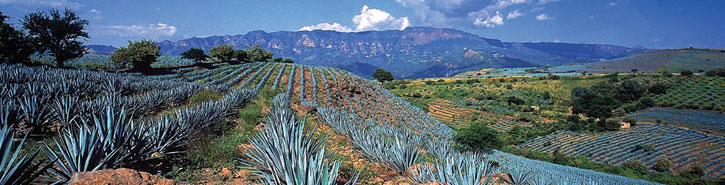 Deluxe services DAY 01  ARRIVAL AT GUADALAJARA    At your arrival at the airport in Guadalajara City, you will be met and assisted for our English speaking guide and transfer in a private vehicle to the Hotel Villa Ganz  (Boutique): Housed in a historic 1930s mansion, Villa Ganz has been acclaimed as the First Luxury Boutique Hotel in Guadalajara.  PM Our  tour  guide  will  pick  you  up  this  evening  for  a  drive through  the main  streets and  avenues  of  the city  After dinner your tour guide will take you back to the hotel. Overnight DAY 02GUADALAJARA  Breakfast at the hotel Panoramic tour   of   the   Minerva   Fountain,   the   Arches,   the   University   of Guadalajara  and  the  gothic  Expiatory  Church,  we  will  arrive  to  the historical   downtown   where   we   will   visit   the   magnificent   colonial buildings  like:  the  Cathedral (visit to the crypts),  the  Government  Palace,  the Degollado Theatre, the Tapatian Plaza and the Cabañas Institute  Continue  to  Tlaquepaque,  the  famous  artisan  village  where,  old colonial  mansions  are  now  shops,  perfect  showcases  for  the  large variety of Mexican arts & crafts.Return to the Hotel and lodging DAY 03      GUADALAJARA - TEQUILA  Breakfast at the hotel Transfer to Train Station in Guadalajara to take train to Tequila Town by Jose Cuervo Express (operates: Saturday, departure at: 11h00) After 14 years the train returns to Tequila. Jose Cuervo ® Express is responsible for dusting the railway in Tequila. Visit the blue agave fields and see the jimadores at work, tending, harvesting and trimming the giant piñas. Take a tour of La Rojeña take part in a professional tasting in the private cellar where the Premium Reserva de la Familia is aged, and sample this superb tequila straight from barrel. Then transfer to the Hotel Solar de las Animas. Overnight DAY 04      TEQUILA – PUERTO VALLARTA – PUNTA MITA  Breakfast. Departure to Punta Mita, a popular but low-key vacation spot. Hollywood celebrities such as Demi Moore, Orlando Bloom and Vince Vaughn have vacationed. Our hotel will be the Four Seasons; this expansive hotel has three swimming pools, two private beaches, 10 tennis courts and 2 golf courses. Overnight DAY 05      PUNTA MITADay at leisure to pamper yourself in the beautiful property of the Four Seasons HotelOvernight We suggest:Marieta Islands an amazing ecological adventureThere is no turning back, you have boarded a ship, bringing along your snorkel and fins, and are about to begin one of the most beautiful and surprising ecotourism adventures in Mexico. Enjoy the ride, because during the course of 45 minutes you will be able to see a landscape where There will be nothing but the tranquility of the ocean, and if you are lucky, you will be able to see some sunbathing sea turtles, dolphins and even whales.The ship has stopped, it is time to dive. Surrounded by spectacular marine wildlife, the Marieta Islands are the perfect place to go snorkeling, and you will be able to see from sea turtles, stingrays and dolphins, to octopus and humpbacked whales. Get ready! You have discovered Playa Escondida (Hidden Beach), a short stretch of beach half covered by a wall of rocks in the heart of the Marieta Islands.Enjoy the tranquility offered by this beach. Let yourself go with the sound of the wind which blends with the crashing waves, while you watch hundreds of birds that fly over the beach. DAY 06  PUERTO VALLARTA - MEXICO CITY - EUROPE Breakfast at the Hotel  After breakfast, you will be transfer in a private vehicle and assisted by our guide to the Airport to take flight to return Home.Late checkout available upon request PRICES ON REQUEST 